        В целях соблюдения законодательства Российской Федерации  в области образования в части приема обучающихся в общеобразовательные учреждения (№273-ФЗ от 29.12.2012 г. «Об образовании в Российской Федерации», приказа МОиН  РФ от 22.01.2014 г. №32 «Об утверждении порядка приёма граждан на обучение по образовательным программам начального общего, основного общего и среднего общего образования») и на основании приказа отдела образования администрации Грязинского муниципального района от 17.01.2017 г. №20 «О закреплении территории за общеобразовательными учреждениями»ПРИКАЗЫВАЮ: 1. Прием заявлений в первый класс для граждан, проживающих на закреплённой территории,  начать не позднее 1 февраля и завершить не позднее 30 июня текущего года. 2. Прием заявлений в первый класс детей, не проживающих на закрепленной территории, начать с 1 июля и закончить не позднее 5 сентября текущего года. 3. Ответственность за прием документов и их обработку в процессе приема детей  в 1 класс на 2017 – 2018 учебный год возложить на заместителя директора Голышкину В.В.; 4. Ответственной за прием в школу детей, прибывающих из других общеобразовательных учреждений, и оформление их документов назначить Голышкину В.В., заместителя директора:  Голышкиной В.В.:4.1. Вести учет поступающих заявлений и документов от родителей (законных представителей) о приеме детей в школу; 4.2. В обязательном порядке обеспечить выдачу родителям (законным представителям) расписку о приеме документов установленного образца; 4.3. Обеспечить наличие и доступность информации для граждан о порядке приема в школу.5. Контроль за исполнением данного приказа оставляю за собой.                                                                                                                                 Директор школы __________________ Д.Ю. ФедерякинС приказом ознакомлена: ____________В.В. Голышкина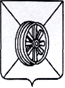 АДМИНИСТРАЦИЯ ГРЯЗИНСКОГОМУНИЦИПАЛЬНОГО РАЙОНАМуниципальное бюджетное общеобразовательноеучреждение средняя общеобразовательная школас. Большой СамовецПриказ от 20.01.17 г. № 6«О назначении должностного лица, ответственного за приём документов при зачислении в школу в 2017 году».